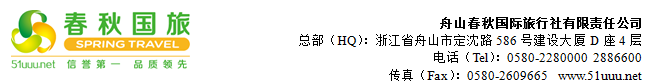 【四国风情】 中、越、老、缅11日游行程单行程安排费用说明其他说明产品编号479690出发地宁波市目的地厦门市行程天数11去程交通飞机返程交通飞机参考航班无无无无无产品亮点当地特色美食当地特色美食当地特色美食当地特色美食当地特色美食产品介绍国内舒适商务酒店+越南国三酒店国内舒适商务酒店+越南国三酒店国内舒适商务酒店+越南国三酒店国内舒适商务酒店+越南国三酒店国内舒适商务酒店+越南国三酒店行程详情行程安排 费用包含1、住宿标准：国内舒适商务酒店+越南国三酒店1、住宿标准：国内舒适商务酒店+越南国三酒店1、住宿标准：国内舒适商务酒店+越南国三酒店费用不包含1. 不含签证费、通关小费：650元/人（南宁落地现交南宁领队）1. 不含签证费、通关小费：650元/人（南宁落地现交南宁领队）1. 不含签证费、通关小费：650元/人（南宁落地现交南宁领队）预订须知1、请各位游客带好有效身份证件，提前到达集合地点，并保持通讯畅通。温馨提示须知：退改规则团队一经确认，如有退团，按照实际产生的损失收取相关费用。保险信息补充条款